О проведении Всероссийского онлайн-марафона по финансовой грамотности 2023Уважаемые коллеги!Информируем Вас о проведении с 28 ноября по 1 декабря 2023 года Всероссийского онлайн-марафона по финансовой грамотности «Кредитная математика: разбираемся, как устроены кредиты», организатором которого выступает Министерство финансов и проект НИФИ Минфина России «Моифинансы.рф».Во исполнение подпрограммы «Повышение финансовой грамотности в Ярославской области» просим оказать содействие в информировании граждан и обеспечении широкого участия населения региона во Всероссийском мероприятии дистанционного формата.Приложения: 1.Письмо НИФИ Минфина РФ от 24.11.2023 № 04-02/24-11/1894и  на 1 л. в 1 экз.2.Инструкция к кредитному марафону в эл. виде в 1 экз.3.Презентация Всероссийского Кредитного марафона 2023 года в эл. виде в 1 экз. Веретельник Александр Сергеевич (4852)64-08-77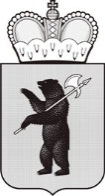 МИНИСТЕРСТВО ФИНАНСОВЯРОСЛАВСКОЙ ОБЛАСТИАндропова ул., д. 9/9, г. Ярославль, 150000 Телефон (4852) 72-83-68Факс (4852) 30-49-32e-mail: minfin@yarregion.ruhttp://yarregion.ru/depts/depfinОКПО 02298363, ОГРН 1027600695363,ИНН / КПП 7604002902 / 760401001_____________ №______________на №__________ от_____________Руководителям организаций,являющихся исполнителямиподпрограммы «Повышение финансовой грамотности в Ярославской области»Министр финансов                                  А.Н. Долгов